Registrierungsformular “Core Unit Imaging”Persönliche Informationen*Auf Freischaltung/Ausgabe auf Nachfrage, bitte kontaktieren Sie das CU Imaging Team.Informationen zum Projekt	Würzburg, _____________               ______________________________________Einverständniserklärung des Vorgesetzten	Würzburg, _____________               ______________________________________~~~~~~~~~~~~~~~~ Die Rechnungsstellung erfolgt jeweils zum Ende eines Quartals. ~~~~~~~~~~~~~~Die Bearbeitungszeit des Antrages beträgt 3 Werktage.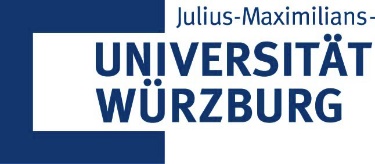 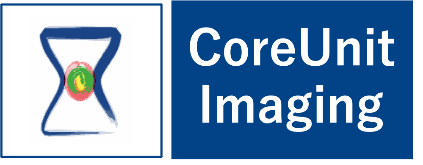 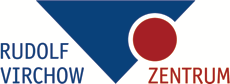 Name des BenutzersName des BenutzersE-Mail AdresseE-Mail AdresseTelefonnummerTelefonnummerTransponder*Bitte freischaltenwird beantragtEnde des aktuellen ArbeitsvertragesEnde des aktuellen ArbeitsvertragesBenutzername UniversitätskontoBenutzername UniversitätskontoPosition/FunktionPosition/FunktionTitel des ProjektesKurzbeschreibunggeschätzte ProjektdauerKostenstelleIst das Projekt Teil eines geförderten Konsortiums (SFB, TR, GRK…)?Bitte Name und Teilprojekt angeben (z.B. TR240 B06):Ist das Projekt Teil eines geförderten Konsortiums (SFB, TR, GRK…)?Bitte Name und Teilprojekt angeben (z.B. TR240 B06):Hiermit erkenne ich die Nutzungsordnung der Core Unit Imaging an und bestätige die Richtigkeit der obigen Angaben. Bei Änderungen, z. B. anderes Projekt oder neue Kostenstelle, werde ich der Core Unit Imaging unaufgefordert ein aktualisiertes Formular zusenden.Name des VorgesetztenE-Mail AdressePosition/FunktionHiermit bestätige ich die Bereitstellung der Mittel zur Deckung der Gebühren aus oben genannter Kostenstelle. Die aktuelle Gebührenordnung liegt mir vor.